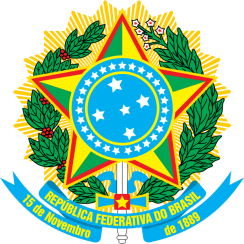  MINISTÉRIO DA EDUCAÇÃOUNIVERSIDADE FEDERAL RURAL DE PERNAMBUCODEPARTAMENTO/UNIDADEAPÊNDICE IREQUERIMENTO PARA AVALIAÇÃO DO PLANO INDIVIDUAL DE TRABALHO DOCENTEÀ Direção do(a) Departamento/Unidade AcadêmicaBase legalLei 6.182, de 11/12/1974;Lei 9.394, de 20/12/1996 (LDB);Lei nº 12.772, de 28/12/2012;Lei 11.784/2008, de 22/09/2008Lei 12.863/2013, de 24/09/2013Lei nº 12.527, de 18/11/2011Portaria MEC nº 475/1987, de 26/08/1987;Decreto 94.664/87, de 23/07/1987;Decreto nº 9.235, de 15/12/2017; Estatuto e Regimento da UFRPE;Resolução CEPE 053/2017;Resolução CONSU 03/2018;Resolução nº 009/2019 do CONSU/UFRPE.REQUERENTEREQUERENTESIAPE N°:LOTAÇÃO/EXERCÍCIOREGIME DE TRABALHOREGIME DE TRABALHOSolicito, de acordo com a Resolução CONSU nº 042/2020, a avaliação do plano individual de trabalho docente para o ano XXXX.Período de gozo do recesso de fim de ano: Véspera Natal (     )    Véspera Ano Novo (    )  Obs.: Para os docentes que não estiverem de férias no referido período.Declaro, ainda, sob as penas da lei, que as informações prestadas são verdadeiras. 	, 	/ 	/_ 		 ____________________________________Assinatura do requerenteSolicito, de acordo com a Resolução CONSU nº 042/2020, a avaliação do plano individual de trabalho docente para o ano XXXX.Período de gozo do recesso de fim de ano: Véspera Natal (     )    Véspera Ano Novo (    )  Obs.: Para os docentes que não estiverem de férias no referido período.Declaro, ainda, sob as penas da lei, que as informações prestadas são verdadeiras. 	, 	/ 	/_ 		 ____________________________________Assinatura do requerenteSolicito, de acordo com a Resolução CONSU nº 042/2020, a avaliação do plano individual de trabalho docente para o ano XXXX.Período de gozo do recesso de fim de ano: Véspera Natal (     )    Véspera Ano Novo (    )  Obs.: Para os docentes que não estiverem de férias no referido período.Declaro, ainda, sob as penas da lei, que as informações prestadas são verdadeiras. 	, 	/ 	/_ 		 ____________________________________Assinatura do requerenteDOCUMENTAÇÃO NECESSÁRIA:Para a solicitação de avaliação do plano individual de trabalho docente, o servidor deverá abrir processo administrativo contendo:este requerimento devidamente preenchido;plano individual de trabalho, referente ao período requerido (planilha do Excel devidamente preenchida, considerando a Carga Horária e Atividades estabelecidas na Resolução CONSU nº 042/2020).DOCUMENTAÇÃO NECESSÁRIA:Para a solicitação de avaliação do plano individual de trabalho docente, o servidor deverá abrir processo administrativo contendo:este requerimento devidamente preenchido;plano individual de trabalho, referente ao período requerido (planilha do Excel devidamente preenchida, considerando a Carga Horária e Atividades estabelecidas na Resolução CONSU nº 042/2020).DOCUMENTAÇÃO NECESSÁRIA:Para a solicitação de avaliação do plano individual de trabalho docente, o servidor deverá abrir processo administrativo contendo:este requerimento devidamente preenchido;plano individual de trabalho, referente ao período requerido (planilha do Excel devidamente preenchida, considerando a Carga Horária e Atividades estabelecidas na Resolução CONSU nº 042/2020).